                                              Литературное чтение.                            Проверено:Краткосрочный план урока 4-4-83Школа: КГУ «Луговская ООШ»Школа: КГУ «Луговская ООШ»Школа: КГУ «Луговская ООШ»Школа: КГУ «Луговская ООШ»Дата: Дата: Дата: Дата: ФИО учителя: Сыздыкова Айнагуль РаспаевнаФИО учителя: Сыздыкова Айнагуль РаспаевнаФИО учителя: Сыздыкова Айнагуль РаспаевнаФИО учителя: Сыздыкова Айнагуль РаспаевнаКласс: 4 Класс: 4 Класс: 4 Класс: 4 Количество присутствующих: Количество присутствующих:  Количество    отсутствующих:              Количество    отсутствующих:             Раздел (сквозная тема):Раздел (сквозная тема):Раздел (сквозная тема):Раздел (сквозная тема):В контексте сквозной темы «  ».В контексте сквозной темы «  ».В контексте сквозной темы «  ».В контексте сквозной темы «  ».Тема урока:Тема урока:Тема урока:Тема урока: Алексей Леонов «Я выхожу в  космос» Открытый космос. Алексей Леонов «Я выхожу в  космос» Открытый космос. Алексей Леонов «Я выхожу в  космос» Открытый космос. Алексей Леонов «Я выхожу в  космос» Открытый космос.Цели обучения, которым посвящен урок:Цели обучения, которым посвящен урок:Цели обучения, которым посвящен урок:Цели обучения, которым посвящен урок:4.1.2.1 пересказывать произведение свободно или в заданной учителем форме (кратко, подробно, выборочно), творческий пересказ (изменить лицо, добавить ситуацию, придумать разворачивание событий); 4.2.7.2 сравнивать эпизод художественного произведения с его отображением в иллюстрациях/ мультфильмах/музыке/ кинофильме; 4.3.3.1 писать творческие работы в форме диафильма /проспекта/ презентации/схем/ интервью/отзыва /заметки/объявления/ постера;4.1.2.1 пересказывать произведение свободно или в заданной учителем форме (кратко, подробно, выборочно), творческий пересказ (изменить лицо, добавить ситуацию, придумать разворачивание событий); 4.2.7.2 сравнивать эпизод художественного произведения с его отображением в иллюстрациях/ мультфильмах/музыке/ кинофильме; 4.3.3.1 писать творческие работы в форме диафильма /проспекта/ презентации/схем/ интервью/отзыва /заметки/объявления/ постера;4.1.2.1 пересказывать произведение свободно или в заданной учителем форме (кратко, подробно, выборочно), творческий пересказ (изменить лицо, добавить ситуацию, придумать разворачивание событий); 4.2.7.2 сравнивать эпизод художественного произведения с его отображением в иллюстрациях/ мультфильмах/музыке/ кинофильме; 4.3.3.1 писать творческие работы в форме диафильма /проспекта/ презентации/схем/ интервью/отзыва /заметки/объявления/ постера;4.1.2.1 пересказывать произведение свободно или в заданной учителем форме (кратко, подробно, выборочно), творческий пересказ (изменить лицо, добавить ситуацию, придумать разворачивание событий); 4.2.7.2 сравнивать эпизод художественного произведения с его отображением в иллюстрациях/ мультфильмах/музыке/ кинофильме; 4.3.3.1 писать творческие работы в форме диафильма /проспекта/ презентации/схем/ интервью/отзыва /заметки/объявления/ постера;Цель урока:Цель урока:Цель урока:Цель урока:Узнаешь о творческом пересказе.Пересказывание произведения  Сравнение элементов художественного произведения Узнаешь о творческом пересказе.Пересказывание произведения  Сравнение элементов художественного произведения Узнаешь о творческом пересказе.Пересказывание произведения  Сравнение элементов художественного произведения Узнаешь о творческом пересказе.Пересказывание произведения  Сравнение элементов художественного произведения Критерии оценивания Критерии оценивания Критерии оценивания Критерии оценивания Учащиеся: пересказывают произведение соблюдая творческий пересказ; сравнивают события и чувства героев, подтверждая свое мнение примерами из произведения; составляют план на основе выявления последовательности событий и деления произведения на части. Учащиеся: пересказывают произведение соблюдая творческий пересказ; сравнивают события и чувства героев, подтверждая свое мнение примерами из произведения; составляют план на основе выявления последовательности событий и деления произведения на части. Учащиеся: пересказывают произведение соблюдая творческий пересказ; сравнивают события и чувства героев, подтверждая свое мнение примерами из произведения; составляют план на основе выявления последовательности событий и деления произведения на части. Учащиеся: пересказывают произведение соблюдая творческий пересказ; сравнивают события и чувства героев, подтверждая свое мнение примерами из произведения; составляют план на основе выявления последовательности событий и деления произведения на части. Привитие ценностей Привитие ценностей Привитие ценностей Привитие ценностей Ценности, основанные на национальной идее «Мәңгілік ел»: казахстанский патриотизм и гражданская ответственность; уважение; сотрудничество; труд и творчество; открытость; образование в течение всей жизни. Ценности, основанные на национальной идее «Мәңгілік ел»: казахстанский патриотизм и гражданская ответственность; уважение; сотрудничество; труд и творчество; открытость; образование в течение всей жизни. Ценности, основанные на национальной идее «Мәңгілік ел»: казахстанский патриотизм и гражданская ответственность; уважение; сотрудничество; труд и творчество; открытость; образование в течение всей жизни. Ценности, основанные на национальной идее «Мәңгілік ел»: казахстанский патриотизм и гражданская ответственность; уважение; сотрудничество; труд и творчество; открытость; образование в течение всей жизни. Материал прошедших уроков:Материал прошедших уроков:Материал прошедших уроков:Материал прошедших уроков:Свободный, краткий, подробный и выборочный пересказ. Сравнение событий и чувств героев. Определение и анализ событий, лежащих в основе эпизода. Составление плана на основе выявления последовательности событий. Деление произведения на части. Озаглавливание. Свободный, краткий, подробный и выборочный пересказ. Сравнение событий и чувств героев. Определение и анализ событий, лежащих в основе эпизода. Составление плана на основе выявления последовательности событий. Деление произведения на части. Озаглавливание. Свободный, краткий, подробный и выборочный пересказ. Сравнение событий и чувств героев. Определение и анализ событий, лежащих в основе эпизода. Составление плана на основе выявления последовательности событий. Деление произведения на части. Озаглавливание. Свободный, краткий, подробный и выборочный пересказ. Сравнение событий и чувств героев. Определение и анализ событий, лежащих в основе эпизода. Составление плана на основе выявления последовательности событий. Деление произведения на части. Озаглавливание. Ход урока:Ход урока:Ход урока:Ход урока:Ход урока:Ход урока:Ход урока:Ход урока:Этапы урокаЭтапы урокаЗапланированная деятельность на урокеЗапланированная деятельность на урокеЗапланированная деятельность на урокеЗапланированная деятельность на урокеЗапланированная деятельность на урокеРесурсыСоздание положительного эмоционального настроя:Прозвенел звонок, Начинается урок. Наши ушки на макушке. Глазки шире открываем, Слушаем и запоминаем. Ни минуты не теряем. Создание положительного эмоционального настроя:Прозвенел звонок, Начинается урок. Наши ушки на макушке. Глазки шире открываем, Слушаем и запоминаем. Ни минуты не теряем. Создание положительного эмоционального настроя:Прозвенел звонок, Начинается урок. Наши ушки на макушке. Глазки шире открываем, Слушаем и запоминаем. Ни минуты не теряем. Создание положительного эмоционального настроя:Прозвенел звонок, Начинается урок. Наши ушки на макушке. Глазки шире открываем, Слушаем и запоминаем. Ни минуты не теряем. Создание положительного эмоционального настроя:Прозвенел звонок, Начинается урок. Наши ушки на макушке. Глазки шире открываем, Слушаем и запоминаем. Ни минуты не теряем. Стихотворение.Середина урокаСередина урокаПроверка домашнего задания. Актуализация жизненного опыта 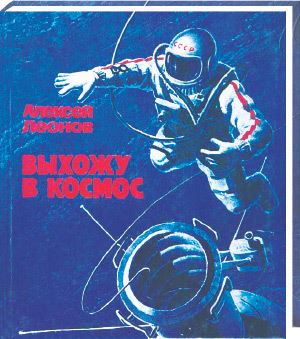 (Г) Работа с классом. Рассмотри обложку. По иллюстрации на ней предположи, о чем эта книга?Целеполагание Цель нашего урока – научиться: Узнать, что такое творческий пересказ,- пересказывать произведение; 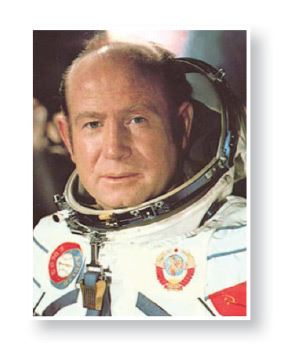 Леонов Алексей Архипович (1934) – дважды Герой Советского Союза, первый человек, вышедший в открытый космос. Родился в небольшом селе и благодаря своему упорству, знаниям и физической подготовке, был зачислен в первый знаменитый отряд космонавтов.Работа над   произведением  «Я выхожу в космос» 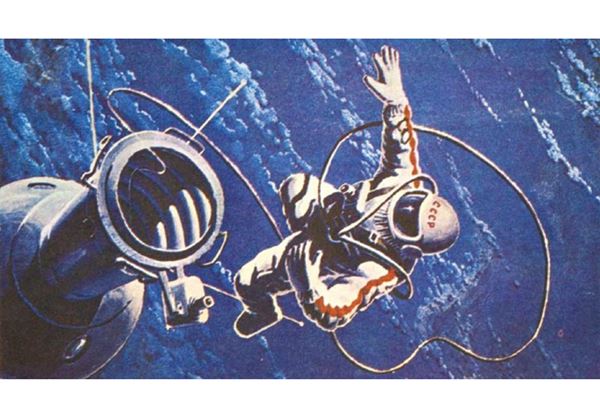 Изучи памятку «творческий пересказ».                            Памятка    Творческий пересказ – это изменение текста с целью его переосмысления.
   ​Существует два вида творческого пересказа:
   ​1) с изменением последовательности событий;
   ​2) с дополнением содержания текста (это может быть включение описания места действия, портрета героя, событий, выходящих за рамки текста – предшествовавших сюжету или продолжающих его).Вопросы и задания к тексту   4. Ответь на вопросы по содержанию прочитанного.• Кто главный герой рассказа?
• Какие незабываемые картины Земли из космоса
открылись космонавту?
• Какие чувства испытывал А.Леонов, выходя впервые в космос?
• С какими трудностями и опасностями могут столкнуться космонавты?ВыполниЧто хотел увидеть космонавт?место, где родился, где провёл детствоместо, где протекает Волгаместо, где уходила тайга на север и восток Земли(П)Работа в паре Составь любой творческий пересказ из предложенных вариантов. Используй памятку.   1. Дополни содержание текста продолжением сюжета.
​   2. Измени повествование рассказа от лица Павла Ивановича.
​   3. Измени последовательность событий в рассказе «Я выхожу в космос».Творческая работа   6. Подготовь творческий пересказ по диафильму «Я выхожу в космос». Лента заполнена кадрами рассказа. Подумай, о чём идёт речь. Воспользуйся подписями к кадрам диафильма.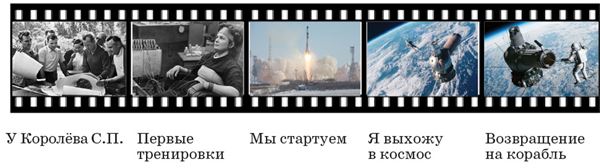 Проверь себя  Допиши предложение.Проверка домашнего задания. Актуализация жизненного опыта (Г) Работа с классом. Рассмотри обложку. По иллюстрации на ней предположи, о чем эта книга?Целеполагание Цель нашего урока – научиться: Узнать, что такое творческий пересказ,- пересказывать произведение; Леонов Алексей Архипович (1934) – дважды Герой Советского Союза, первый человек, вышедший в открытый космос. Родился в небольшом селе и благодаря своему упорству, знаниям и физической подготовке, был зачислен в первый знаменитый отряд космонавтов.Работа над   произведением  «Я выхожу в космос» Изучи памятку «творческий пересказ».                            Памятка    Творческий пересказ – это изменение текста с целью его переосмысления.
   ​Существует два вида творческого пересказа:
   ​1) с изменением последовательности событий;
   ​2) с дополнением содержания текста (это может быть включение описания места действия, портрета героя, событий, выходящих за рамки текста – предшествовавших сюжету или продолжающих его).Вопросы и задания к тексту   4. Ответь на вопросы по содержанию прочитанного.• Кто главный герой рассказа?
• Какие незабываемые картины Земли из космоса
открылись космонавту?
• Какие чувства испытывал А.Леонов, выходя впервые в космос?
• С какими трудностями и опасностями могут столкнуться космонавты?ВыполниЧто хотел увидеть космонавт?место, где родился, где провёл детствоместо, где протекает Волгаместо, где уходила тайга на север и восток Земли(П)Работа в паре Составь любой творческий пересказ из предложенных вариантов. Используй памятку.   1. Дополни содержание текста продолжением сюжета.
​   2. Измени повествование рассказа от лица Павла Ивановича.
​   3. Измени последовательность событий в рассказе «Я выхожу в космос».Творческая работа   6. Подготовь творческий пересказ по диафильму «Я выхожу в космос». Лента заполнена кадрами рассказа. Подумай, о чём идёт речь. Воспользуйся подписями к кадрам диафильма.Проверь себя  Допиши предложение.Проверка домашнего задания. Актуализация жизненного опыта (Г) Работа с классом. Рассмотри обложку. По иллюстрации на ней предположи, о чем эта книга?Целеполагание Цель нашего урока – научиться: Узнать, что такое творческий пересказ,- пересказывать произведение; Леонов Алексей Архипович (1934) – дважды Герой Советского Союза, первый человек, вышедший в открытый космос. Родился в небольшом селе и благодаря своему упорству, знаниям и физической подготовке, был зачислен в первый знаменитый отряд космонавтов.Работа над   произведением  «Я выхожу в космос» Изучи памятку «творческий пересказ».                            Памятка    Творческий пересказ – это изменение текста с целью его переосмысления.
   ​Существует два вида творческого пересказа:
   ​1) с изменением последовательности событий;
   ​2) с дополнением содержания текста (это может быть включение описания места действия, портрета героя, событий, выходящих за рамки текста – предшествовавших сюжету или продолжающих его).Вопросы и задания к тексту   4. Ответь на вопросы по содержанию прочитанного.• Кто главный герой рассказа?
• Какие незабываемые картины Земли из космоса
открылись космонавту?
• Какие чувства испытывал А.Леонов, выходя впервые в космос?
• С какими трудностями и опасностями могут столкнуться космонавты?ВыполниЧто хотел увидеть космонавт?место, где родился, где провёл детствоместо, где протекает Волгаместо, где уходила тайга на север и восток Земли(П)Работа в паре Составь любой творческий пересказ из предложенных вариантов. Используй памятку.   1. Дополни содержание текста продолжением сюжета.
​   2. Измени повествование рассказа от лица Павла Ивановича.
​   3. Измени последовательность событий в рассказе «Я выхожу в космос».Творческая работа   6. Подготовь творческий пересказ по диафильму «Я выхожу в космос». Лента заполнена кадрами рассказа. Подумай, о чём идёт речь. Воспользуйся подписями к кадрам диафильма.Проверь себя  Допиши предложение.Проверка домашнего задания. Актуализация жизненного опыта (Г) Работа с классом. Рассмотри обложку. По иллюстрации на ней предположи, о чем эта книга?Целеполагание Цель нашего урока – научиться: Узнать, что такое творческий пересказ,- пересказывать произведение; Леонов Алексей Архипович (1934) – дважды Герой Советского Союза, первый человек, вышедший в открытый космос. Родился в небольшом селе и благодаря своему упорству, знаниям и физической подготовке, был зачислен в первый знаменитый отряд космонавтов.Работа над   произведением  «Я выхожу в космос» Изучи памятку «творческий пересказ».                            Памятка    Творческий пересказ – это изменение текста с целью его переосмысления.
   ​Существует два вида творческого пересказа:
   ​1) с изменением последовательности событий;
   ​2) с дополнением содержания текста (это может быть включение описания места действия, портрета героя, событий, выходящих за рамки текста – предшествовавших сюжету или продолжающих его).Вопросы и задания к тексту   4. Ответь на вопросы по содержанию прочитанного.• Кто главный герой рассказа?
• Какие незабываемые картины Земли из космоса
открылись космонавту?
• Какие чувства испытывал А.Леонов, выходя впервые в космос?
• С какими трудностями и опасностями могут столкнуться космонавты?ВыполниЧто хотел увидеть космонавт?место, где родился, где провёл детствоместо, где протекает Волгаместо, где уходила тайга на север и восток Земли(П)Работа в паре Составь любой творческий пересказ из предложенных вариантов. Используй памятку.   1. Дополни содержание текста продолжением сюжета.
​   2. Измени повествование рассказа от лица Павла Ивановича.
​   3. Измени последовательность событий в рассказе «Я выхожу в космос».Творческая работа   6. Подготовь творческий пересказ по диафильму «Я выхожу в космос». Лента заполнена кадрами рассказа. Подумай, о чём идёт речь. Воспользуйся подписями к кадрам диафильма.Проверь себя  Допиши предложение.Проверка домашнего задания. Актуализация жизненного опыта (Г) Работа с классом. Рассмотри обложку. По иллюстрации на ней предположи, о чем эта книга?Целеполагание Цель нашего урока – научиться: Узнать, что такое творческий пересказ,- пересказывать произведение; Леонов Алексей Архипович (1934) – дважды Герой Советского Союза, первый человек, вышедший в открытый космос. Родился в небольшом селе и благодаря своему упорству, знаниям и физической подготовке, был зачислен в первый знаменитый отряд космонавтов.Работа над   произведением  «Я выхожу в космос» Изучи памятку «творческий пересказ».                            Памятка    Творческий пересказ – это изменение текста с целью его переосмысления.
   ​Существует два вида творческого пересказа:
   ​1) с изменением последовательности событий;
   ​2) с дополнением содержания текста (это может быть включение описания места действия, портрета героя, событий, выходящих за рамки текста – предшествовавших сюжету или продолжающих его).Вопросы и задания к тексту   4. Ответь на вопросы по содержанию прочитанного.• Кто главный герой рассказа?
• Какие незабываемые картины Земли из космоса
открылись космонавту?
• Какие чувства испытывал А.Леонов, выходя впервые в космос?
• С какими трудностями и опасностями могут столкнуться космонавты?ВыполниЧто хотел увидеть космонавт?место, где родился, где провёл детствоместо, где протекает Волгаместо, где уходила тайга на север и восток Земли(П)Работа в паре Составь любой творческий пересказ из предложенных вариантов. Используй памятку.   1. Дополни содержание текста продолжением сюжета.
​   2. Измени повествование рассказа от лица Павла Ивановича.
​   3. Измени последовательность событий в рассказе «Я выхожу в космос».Творческая работа   6. Подготовь творческий пересказ по диафильму «Я выхожу в космос». Лента заполнена кадрами рассказа. Подумай, о чём идёт речь. Воспользуйся подписями к кадрам диафильма.Проверь себя  Допиши предложение.Учебник тетрадьУчебникТетрадьУчебникСхемаУчебникДоп. литератураКонец урокаИтог урока. -Какую цель мы поставили на сегодняшнем уроке?-  Достигли ли мы этой цели?-  Какие затруднения были у вас на уроке?-  Что нужно сделать чтобы эти затруднения не повторялись?Рефлексия.Предлагает  оценить  свою  работу  при  помощи  линейки успеха.Итог урока. -Какую цель мы поставили на сегодняшнем уроке?-  Достигли ли мы этой цели?-  Какие затруднения были у вас на уроке?-  Что нужно сделать чтобы эти затруднения не повторялись?Рефлексия.Предлагает  оценить  свою  работу  при  помощи  линейки успеха.Итог урока. -Какую цель мы поставили на сегодняшнем уроке?-  Достигли ли мы этой цели?-  Какие затруднения были у вас на уроке?-  Что нужно сделать чтобы эти затруднения не повторялись?Рефлексия.Предлагает  оценить  свою  работу  при  помощи  линейки успеха.Итог урока. -Какую цель мы поставили на сегодняшнем уроке?-  Достигли ли мы этой цели?-  Какие затруднения были у вас на уроке?-  Что нужно сделать чтобы эти затруднения не повторялись?Рефлексия.Предлагает  оценить  свою  работу  при  помощи  линейки успеха.Итог урока. -Какую цель мы поставили на сегодняшнем уроке?-  Достигли ли мы этой цели?-  Какие затруднения были у вас на уроке?-  Что нужно сделать чтобы эти затруднения не повторялись?Рефлексия.Предлагает  оценить  свою  работу  при  помощи  линейки успеха.Итог урока. -Какую цель мы поставили на сегодняшнем уроке?-  Достигли ли мы этой цели?-  Какие затруднения были у вас на уроке?-  Что нужно сделать чтобы эти затруднения не повторялись?Рефлексия.Предлагает  оценить  свою  работу  при  помощи  линейки успеха.Картинки для рефлексии.ДифференциацияДифференциацияДифференциацияОцениваниеОцениваниеОцениваниеОцениваниеМежпредметныесвязи В процессе работы на уроке учитель индивидуально помогает учащимся  строить монологическое высказывание на заданную тему. Мотивированные дети самостоятельно строят свои вопросы и ответы на них В процессе работы на уроке учитель индивидуально помогает учащимся  строить монологическое высказывание на заданную тему. Мотивированные дети самостоятельно строят свои вопросы и ответы на них В процессе работы на уроке учитель индивидуально помогает учащимся  строить монологическое высказывание на заданную тему. Мотивированные дети самостоятельно строят свои вопросы и ответы на нихФормативное оценивание.Взаимооценивание при работе в паре, группе классомРезультаты наблюдения учителем качества ответов учащихся на уроке.Формативное оценивание.Взаимооценивание при работе в паре, группе классомРезультаты наблюдения учителем качества ответов учащихся на уроке.Формативное оценивание.Взаимооценивание при работе в паре, группе классомРезультаты наблюдения учителем качества ответов учащихся на уроке.Формативное оценивание.Взаимооценивание при работе в паре, группе классомРезультаты наблюдения учителем качества ответов учащихся на уроке. литературафизическая культурасамопознаниепознание мираРефлексия для учителя:Рефлексия для учителя:Рефлексия для учителя:Рефлексия для учителя:Рефлексия для учителя:Рефлексия для учителя:Рефлексия для учителя:Рефлексия для учителя:Важные вопросыВажные вопросыВажные вопросыВажные вопросыВажные вопросыпо уроку:по уроку:по уроку:по уроку:по уроку:Итоговая оценка (с точки зрения преподавания и обучения)Итоговая оценка (с точки зрения преподавания и обучения)Итоговая оценка (с точки зрения преподавания и обучения)Итоговая оценка (с точки зрения преподавания и обучения)Итоговая оценка (с точки зрения преподавания и обучения)Итоговая оценка (с точки зрения преподавания и обучения)Итоговая оценка (с точки зрения преподавания и обучения)Итоговая оценка (с точки зрения преподавания и обучения)Какие два момента были наиболее успешны?Какие два момента были наиболее успешны?Какие два момента были наиболее успешны?Какие два момента были наиболее успешны?Какие два момента были наиболее успешны?Какие два момента улучшили урок?Какие два момента улучшили урок?Какие два момента улучшили урок?Какие два момента улучшили урок?Какие два момента улучшили урок?Что я узнал из урока о классе и отдельных людях, что я расскажу на следующем уроке?Что я узнал из урока о классе и отдельных людях, что я расскажу на следующем уроке?Что я узнал из урока о классе и отдельных людях, что я расскажу на следующем уроке?Что я узнал из урока о классе и отдельных людях, что я расскажу на следующем уроке?Что я узнал из урока о классе и отдельных людях, что я расскажу на следующем уроке?